Cabinet Legislation Committee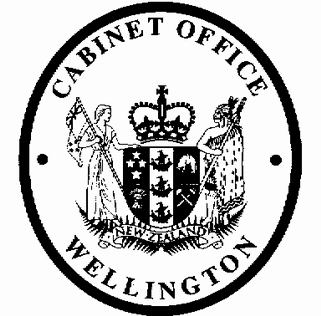 Minute of DecisionThis document contains information for the New Zealand Cabinet. It must be treated in confidence and handled in accordance with any security classification, or other endorsement. The information can only be released, including under the Official Information Act 1982, by persons with the appropriate authority.Income Tax (Fringe Benefit Tax, Interest on Loans) Amendment Regulations 2022Portfolio	RevenueOn 31 March 2022, the Cabinet Legislation Committee:noted that the Income Tax (Fringe Benefit Tax, Interest on Loans) Amendment Regulations 2022 set the prescribed rate of interest for calculating the taxable benefit of low-interest, employment-related loans;agreed that the fringe benefit tax (FBT) prescribed rate of interest should be increased from 4.50% to 4.78% from the quarter commencing on 1 July 2022;noted the following changes as a result of the decision in paragraph 2, with a corresponding impact on the operating balance:noted that the changes are forecast changes and do not have appropriation implications;authorised the submission to the Executive Council of the Income Tax (Fringe Benefit Tax, Interest on Loans) Amendment Regulations 2022 [PCO 24578/3.0].Rebecca Davies Committee SecretaryDistribution: (see over)Present:	Officials present from:Hon Chris Hipkins Hon Andrew Little Hon David Parker Hon Poto Williams Hon Jan TinettiHon Michael Wood (Chair) Hon Dr David ClarkHon Phil TwyfordKeiran McAnulty, MP (Senior Government Whip)Office of the Prime Minister Officials Committee for LEG$millions increase/(decrease)$millions increase/(decrease)$millions increase/(decrease)$millions increase/(decrease)$millions increase/(decrease)Vote Revenue2021/222022/232023/242024/252025/26 &out yearsFBT Revenue0.000.820.820.820.82Company Tax0.00(0.23)(0.23)(0.23)(0.23)Net Revenue0.000.590.590.590.59Impact on Operating Balance-(0.59)(0.59)(0.59)(0.59)